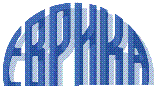 ИМЕННИ СТИПЕНДИИ РЕГИСТРАЦИОНЕН ФОРМУЛЯР И ДЕКЛАРАЦИЯ ЗА ЛИЧНИ ДАННИ1. Име, презиме и фамилия:___________________________________________________2. Дата и място на раждане:___________________________________________________3. Адрес за кореспонденция:____________________________________________________________4. Телефони:________________________________________________________________5. E-mail:___________________________________________________________________6. Обучава се в:_________________________________________________________________________________________________________________________________________(ВУЗ; факултет; специалност; специализация; курс, в който ще бъде през новатаучебна година)7. Успех от следването по години до сега:_______________________________________                                                                       ________________________________________                                                                       ________________________________________                                                                       ________________________________________                                                                       ________________________________________8. Научен проблем или разработка, по които работи кандидата:______________________________________________________________________________________________________________________________________________________________________________________________________________________________________________________(прилагат се и официални документи от лаборатории, институти и др.)9. Отличия от национални и международни олимпиади, конкурси, конференциии др.:_______________________________________________________________________________________________________________________________________________________________________________________________________________________________________________________________________________________________________(прилагат се и официални документи от организации, университети, институти идр.)ДАТА:                                                                             КАНДИДАТ:                                                                                                ПодписДЕКЛАРАЦИЯДолуподписаният/ната ................................................................................................  (име, презиме и фамилия)Дата на раждане: ...................................ДЕКЛАРИРАМ:Съгласен/на съм Фондация „Еврика“ да съхранява и обработва личните ми данни за срок от пет години, съгласно изискванията на нормативната уредба за защита на личните данни, които предоставям във връзка с подаване на документи за получаване на стипендия от Фондация „Еврика“.Запознат/а съм с:целта и средствата на обработка на личните ми данни;доброволния характер на предоставянето на данните; правото на достъп и на коригиране на събраните данни.С настоящата декларация декларирам съгласие за съхранение и обработка на личните ми данни при спазване на разпоредбите на Общия регламент, относно защитата на данните (ЕС) 2016/679, приложимото право на Европейския съюз и законодателството на Република България за защита на личните данни. Информирам съм, че тази декларация е неотменна част от формуляра за кандидатстване и се попълва задължително. При отсъствие на попълнена и подписана декларация, документите на кандидатите няма да бъдат разглеждани.дата ......................гр. .........................					         ДЕКЛАРАТОР:........................